Четверг, Февраль 14, 2019 Работа психолога с родителямиТренинги для родителей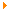 Практикум для родителей: «Семья-первая школа духовно-нравственного воспитания детей» Цель: Разнообразить формы работы с родителями, привлекать родителей к сотрудничеству с коллективом дошкольного учреждения, повышать внимание к потребностям своего ребенка, формировать педагогическое сознание родителей, дать родителям возможность поделиться опытом семейного воспитания и проанализировать личный педагогический опыт. Формировать представление родителей о важности создания в семье жизненного пространства ребенка в спокойном, отвечающем его природным особенностями, темпе. Материалы: плоскостные изображения (дерево, трава, листочки) пословицы, поговорки, лист А3 с изображением ребенка Ход  мероприятия  психолога для родителейДобрый день уважаемые родители! Приятно видеть вас! Нас объединяет важное общее дело - воспитание детей. Именно это является главным вопросом нашего мероприятия. Уверена, что наша встреча состоится в атмосфере хорошего настроения и взаимопонимания. Сообщить тему и цель встречи и предложить присутствующим записать на стикерах в форме веточек (до дерева) свои надежды и ожидания от встречи и прикрепить к дереву, Упражнение «Ожидание» Упражнение «Трава» Записать мысли и ассоциации, возникающие, когда слышим слова «Родительская любовь». Информационное сообщение Детская душа - это не сумерки, а свет - яркий, чистый и очень красивый. Взрослые должны делать все для того, чтобы оно наполняло счастьем всю нашу жизнь. Корни каждой личности лежит в детстве, и в первую очередь в семье. Именно в семье устанавливают первые связи человека с миром, утверждается доверие к нему, создается лучшая возможность обеспечить гармонию в системе «ребенок - окружающий мир - ребенок», раскрыть способности личности. Малыш развивается по законам природы, которые сказываются на его поведении и разнообразной деятельности. Семья формирует определенный образ жизни. Один из важных факторов, мотивирующих развитие ребенка в дошкольные годы, - желание подражать старшим, стремление повзрослеть. Поэтому подражание, прежде всего близким людям, и является основным механизмом учения в этот период. К сожалению, взрослые забывают уроки собственного детства. Ребенок рождается потенциально хорошим, требует защищенности, тепла, любви. Эти потребности пробуждаются и раскрываются в общении в условиях безграничной родительской любви. Родители вводят сына или дочь в мир своей любовью. Именно из-за отношения с ними, проникнутыми лаской и нежностью, ребенок осознает свою защищенность, убеждается, что его любят, заботятся о нем. К сожалению, мы уделяем недостаточное внимание этому этапу созревания личности, недооцениваем его значение для создания почвы, в которую нужно засевать зерна духовного роста. Не стоит надеяться, что ребенок сам поймет основы добра, если живет в культурной семье. Этой способностью от природы наделены лишь единицы, а большинству детей нужна эмоциональная наука. Это и есть семейная школа воспитания, где детей учат уважать, любить не только на словах, но и осуществляя конкретные поступки. Воспитание нравственных чувств, формирование нравственных представлений, привычек и мотивов поведения осуществляется в единстве, что и обеспечивает нравственное воспитание детей дошкольного возраста. Нравственные качества важны для формирования пространства внешней жизни дошкольника, для полноценной реализации себя как индивидуальности и социального существа. Это самостоятельность, трудолюбие, ответственность, честность, правдивость, искренность, отзывчивость, общительность, самообладание, смелость, справедливость, толерантность, гражданственность, патриотизм ... Так что совет первый. Дорогие родители! Любите детей не слепой, а мудрой любовью. Никогда не говорите, что вам некогда воспитывать ребенка. Это значит сказать: «Мне некогда любить».Теперь найдем похожие идеи в русских народных пословицах и поговорках. К чему ребёнка приучишь, то от него и получишь. Выкормил змейку на свою шейку. Чему Ваня не научился, того Иван не выучит. Как постелешь - так и поспишь. Что посеешь - то и пожнешь. Гни дерево, пока гнется, учи дитя, пока слушается. Мозговой штурм Продолжите фразу «Мой ребенок ....» Родители связывают эту фразу с чертами характера своего ребенка и письменно продолжают ее в различных вариантах (например «Мой ребенок опрятный», «Мой ребенок невнимательный») - Черты, которые Вас устраивают - Черты, которые Вы хотели бы изменить. Мы всегда хотим, чтобы наши дети были умными, добрыми, в будущем состоялись как личности. Каждый ребенок уникален, в нем есть то, что нам нравится и что бы мы хотели изменить. Проблемная ситуация «Супермаркет» Представьте, что вы находитесь в современном супермаркете. В нем три этажа. На первом - товары с браком, на втором - среднего качества и цены, на третьем - лучшие, качественные, добротные, шикарные вещи. - На какой этаж вы пойдете покупать вещи? (Ответы родителей) Когда у нас рождаются дети, мы всегда хотим, чтобы они соответствовали товарам «третьего класса» - были умными, добрыми, и т.д. Возможно мы мечтаем, чтобы дети воплотили в жизнь наши несбывшиеся мечты. Но в жизни так не бывает. Каждый ребенок уникален. У него есть что-то от первого, второго и третьего этажей. И ваш ребенок - не исключение. Вы убедились в этом. В нем есть то, что вам нравится, и то, что бы вы хотели изменить. Совет второй: любите своего ребенка таким какой он есть, с его положительными чертами и недостатками. Упражнение «Семейный устав» Как часто во время общения с ребенком мы употребляем такие выражения: «Отстань», «Не мешай». Мы это можем говорить настолько автоматически, что даже не замечаем, а между тем отталкиваем от себя ребенка. Я предлагаю вам написать правила поведения детей и родителей в семье, не предпринимая слова «не». Например, вместо «Не кричи громко» скажем «Будем разговаривать тише». - Отстань, не мешай! - Не будь похож на папу! - Не надоедай мне! - Не мешай, я занята! Упражнение: «Корзина добрых дел» Составить перечень посильных обязанностей в семье для ребенка и заполнить корзину добрых дел. Совет третий: позаботьтесь о том, чтобы ваш ребенок накапливал опыт и знания в спокойном темпе, в соответствии с возрастными и индивидуальными возможностями. Мы с вами хорошо поработали, поэтому предлагаю определить оправдались ли ваши ожидания 